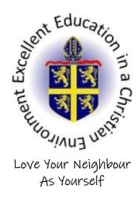 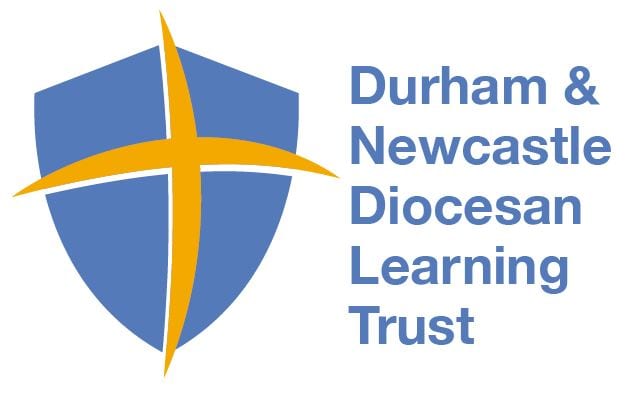 Physical Education Medium Term Plan- Spring 2This term students will learn and understand the rules of Tennis, practice the requisite skills, and demonstrate their abilities to perform various physical movements in a competitive game.Physical Education Medium Term Plan- Spring 2This term students will learn and understand the rules of Tennis, practice the requisite skills, and demonstrate their abilities to perform various physical movements in a competitive game.Year Group: 3      Topic- TennisYear Group: 3      Topic- TennisNational Curricular Focus National Curricular Focus Play in competitive games developing simple tacticsMaster basic movements including hitting, returning, moving to returnWork collaboratively to use basic tacticsPlay in competitive games developing simple tacticsMaster basic movements including hitting, returning, moving to returnWork collaboratively to use basic tacticsLesson Objectives for weeks1-6
Lesson Objectives for weeks1-6
I understand how to hold a tennis racket using the ‘Shake the hand grip’ I can control a tennis ball moving around my racket Pupils to be able to serve using the ‘pop, drop, strike’ technique to be able to strike a ball using a forehand and backhand  techniqueI can stand in a ready position Pupils to be able to return a ball Play in a game against an opponent I can hit a target Pupils to be able to throw a ball to a partner high/lowI can move towards a ball to attempt to return the ballI can take part in a rally with someone elseI can score a tennis game and know the difference between in and out in a game situationI understand how to hold a tennis racket using the ‘Shake the hand grip’ I can control a tennis ball moving around my racket Pupils to be able to serve using the ‘pop, drop, strike’ technique to be able to strike a ball using a forehand and backhand  techniqueI can stand in a ready position Pupils to be able to return a ball Play in a game against an opponent I can hit a target Pupils to be able to throw a ball to a partner high/lowI can move towards a ball to attempt to return the ballI can take part in a rally with someone elseI can score a tennis game and know the difference between in and out in a game situationAssessment covered in termAssessment covered in termAssessment statements from Progress in PE4. Games – Attacking and Defending, Striking and Fielding (Tennis, Football, Cricket, Rounders)I can roll a ball around my racket while on the move in a set areaI can volley a ball on a racket while moving around and avoiding othersI can sustain a rally for more than 10 strikes over a net6. Achieving my Personal Best and Healthy, Active LifestylesI can identify an area of PE that I need to improve inI can show that I have improved in this area (timed event/jump distance/throw length)Assessment statements from Progress in PE4. Games – Attacking and Defending, Striking and Fielding (Tennis, Football, Cricket, Rounders)I can roll a ball around my racket while on the move in a set areaI can volley a ball on a racket while moving around and avoiding othersI can sustain a rally for more than 10 strikes over a net6. Achieving my Personal Best and Healthy, Active LifestylesI can identify an area of PE that I need to improve inI can show that I have improved in this area (timed event/jump distance/throw length)VocabularyVocabularyHit Return Court Forehand Backhand BoundaryPoints  Score Net Racket Strings Frame TacticsUnderarmOverarm 